7th DCAD Meeting Summary Report9th Annual Internet Governance Forum – Istanbul, Turkey, 4nd September 2014FACILITATORSChairman: Andrea Saks, DCAD Coordinator Vice Chairman: Peter Major, DCAD co CoordinatorRemote moderator: Deidre WilliamsPARTICIPANTSMohamed Ali, Esther Angeriz, Gunela Astbrink, Satish Babu, Ariel Barbosa, Vashkar Bhattacharjee, Francesca Cesa Bianchi,  Sylvia Cadena, Julian Casasbuenas, Derrick Cogburn, John D Dada, Mehmet Emin Demrici, Gerry Ellis, Serge Fundi, Ruth Hennell, Cheryl Langdon-Orr, Pablo Lecuona, Peter Major, Miki Ndhlovu, Judy Okite, Ginger Paque, Jaroslaw Ponder, Shadi Abou ZahraMEETING SUMMARYAfter the chair introduced the DCAD, stressing its mission to make the IGF more accessible and highlight the importance of accessibility within internet governance, the agenda was presented and accepted. The meeting then mainly focused on discussing the accessibility of the IGF 2014, the G3ict/DCAD workshop (see Annex I), as well as the revised DCAD Accessibility Guidelines. Review of accessibility of IGF 2014Facilities The venue (Lütfi Kırdar International Convention and Exhibition Center) was not accessible enough. Signage in general was lacking, for example rooms were hard to find. Particularly, there was an area which seemed to only be accessible via escalators – although there was an elevator as replacement, it was not indicated properly and so many participants did not find it. In order to make the venue more accessible at future IGFs, technology, especially mobile technology should be used to facilitate the movement through the venue. Preferably, a well-designed and accessible venue should be picked and appropriate signage should be provided. If this is not possible, at least a more thorough support structure needs to be provided, for example volunteers that assist Persons with Disabilities. Color coded routing can facilitate the movement through the venue. Before selecting an IGF venue, the secretariat should engage an expert group to do an accessibility audit, to make sure that the venue is accessible. Web pages and printed materialGenerally, information is still not accessible to Persons with Disabilities without receiving special assistance form the IGF secretariat. The secretariat should place a greater focus on accessibility of information in the coming years. However, the website was strongly improved compared to last year. The scheduling tool was well used on mobile phones and computers to find sessions. However registration and the use of CAPTCHA is a problem for persons who are blind and also other disabilities like dyslexia and  persons who have in combination hearing and sight problems of any varying degrees ( e.g.  persons who are considered deaf blind). There are other tools that could be used instead of CAPTCHA that were mentioned (such as ACCAN email verification or Honey Pots).  In the meantime if a participant made the problem known to DCAD, they were referred to IGF staff who registered them manually. For people who did not know DCAD, there was insufficient information to help them directly communicate with the secretariat.Hotel accommodation Participants mentioned disappointing experiences about accommodation, where no safe accessible rooms were available although reservations for these have specifically been made. One horror story involved a MAG member having to leave her room to take a shower in the pool area. The same problems occurred as last year where accessible rooms were promised but upon arrival participants were told that they would have to wait for several days. It was suggested to make available to the IGF secretariat the Irish standards on communications and tourism, which won international awards, as it is the first standard to make tourism accessible and to make someone at IGF responsible for checking hotel venues that were purported to be accessible.Remote participationRemote participation has strongly improved compared to previous years – remote participation for the G3ict/DCAD workshop went quite well. The DCAD coordinator engaged staff in advanced emails and therefore IGF staff was better trained. They were very helpful.  Again one of the problems that occurred last year was that the previous workshop did not end on time.  This caused a problem for technical testing for the DCAD meeting.  This issue can be improved  to put in the instructions to all chairmen of workshops and meetings to clear the meeting rooms on time so that tests can be made for remote participation for the upcoming session and give IGF staff the authority to remind the participants of that fact.The dual audio channel problem still remains, making remote participants who are blind unable to access the meeting room through Web Ex.  Furthermore, Web Ex captioning only works with certain devices and operating systems.  Though Web EX was informed last year and the year before of the problem it has failed to rectify this.  The manual system of participants calling in works but participants calling in via telephone should also not be asked to pay for their calls.  Though Cisco generously gives the license to use the basic form of Web Ex access to IGF as sponsorship, Cisco should either fix the design problem or make numbers viable that can provide a call back or toll free number access to enable participants who are blind to access and have comparable accessibility as prescribed by the UNCRPD. It was mentioned that there are other remote participation tools available out there, which could be employed which have different accessibility features. Google was approached for example and asked if it might be able to design a better remote participation tool. It was noted that webcast was handled well, with the captioning positioned underneath consisting of several lines which made it more readable than in previous years. Follow-upThe chair offered that complaints, which were raised in the meeting and are not yet reflected in the revised DCAD Accessibility Guidelines, should be discussed in upcoming DCAD captioned conference calls and integrated into the guidelines in the coming year. Additionally, particular stories/case studies could be used to emphasize the importance of the guidelines. Review of the revised DCAD Accessibility GuidelinesThe chair presented the revised DCAD Accessibility Guidelines (see Annex II), which have been updated to give a more comprehensive picture of how accessibility can be improved at IGF meetings. The guidelines are intended to be used by the IGF secretariat when planning with host countries and implementing accessible conferences for all including not only persons with disabilities but also persons with age related disabilities.It was mentioned that some points should be added to the guidelines, such as encouraging the IGF secretariat to have more Persons with Disabilities represented in panels and sessions. Furthermore, it was raised if it would make sense to prepare special badges to identify Persons with Disabilities, although some people might not want to be identified as such. This last point was objected to by a remote panelist who said that it defeated the purpose of mainstreaming accessibility.The chair highlighted that in the coming year these points could be included in the guideline and that this would be discussed in upcoming DCAD conference calls. Anybody is invited to join DCAD, continue improving the guidelines and contribute to the work of the coalition.  They can do so by locating the DCAD webpage on the ITU website. ITU sponsors the interactive webpages for DCAD and provides a secretariat.It was agreed that the guidelines will be presented with the current content to the closing plenary and that, if possible, formatting of the document will be made more accessible before submitting it to the plenary. (Update note from the DCAD organizer:  The document was made totally accessible for screen readers with a full table of contents and presented to the Main/Focus Session: Taking Stock. It was accepted as an output document for this year’s IGF Istanbul, and will become a part of the Chairman’s final report.  In the meantime the DCAD guidelines can be found on the ITU-DCAD web page.)Interventions from the floorJaroslaw Ponder (ITU) voiced his appreciation of DCAD’s work and emphasized the importance of its work to the WSIS process. ITU is continuing its efforts to increase accessibility within the Union’s activities, guided by the ITU Accessibility Policy and the Accessibility Plan 2014. Significant progress has been made so far, positioning ITU as the most accessible UN Agency. The ITU wide JCA-AHF (the Joint Coordination Activity on Accessibility and Human Factors) and DCAD are invited to build on this work with the engagement of various stakeholders. ITU also has continued building capacity and raising awareness on accessibility. There will be a series of capacity building trainings available to the global community shortly, focusing on TV and web accessibility – the trainings will be provided through the ITU Academy under the Regional Initiative for Europe, designed recently during the World Telecommunication Development Conference 2014. At PP-14 accessibility will be a key point on the agenda, ITU will inform DCAD after the conference on the outcomes.  Peter Major, co-coordinator of DCAD said that he would bring up in the MAG that the DCAD guidelines not only needed to be respected but religiously followed. With that the meeting closed with a promise of a future announcement from the DCAD as to when the next captioned call would be scheduled through DCAD reflector. The chair (also the coordinator of DCAD) of the meeting encouraged the attendees and remote participants to join DCAD so that they could participate in this next and future meetingsANNEX I: WORKSHOP 89 SUMMARYWorkshop 89 summary reportDCAD/G3ict workshop: Multi-Stakeholder Engagement: Imperative for Web Accessibility9th Annual Internet Governance Forum – Istanbul, Turkey, 2nd September 2014PanelistsFrancesca Cesa Bianchi, Vice President, Institutional Relations, G3ict, Global Initiative for Inclusive ICTs Susan Schorr, Head, Special Initiatives Division, Telecommunication Development Bureau (BDT), ITU  (remote speaker)Gerry Ellis,  ITU representative at the Joint Technical Advisory Group (JTAG) for the revision of the ISO/IEC Guide 71  (remote speaker)Özgür Fatih Akpinar, Head of Department for Consumer Rights, Information and Communications Technologies Authority   Mehmet Emin Demirci, Vice-President, Confederation of the Disabled in Turkey; former President, Turkish Federation of the Blind; Board Member, EBU (European Blind Union)  Nasser Kettani, Chief Technology Officer, Middle East and Africa, Microsoft  ModeratorAndrea Saks, International Telecommunications Specialist for the Deaf, Chairman ITU JCA-AHF (Joint Coordinating Activity on Accessibility and Human Factors), Coordinator IGF DCAD   (Dynamic Coalition on Accessibility and Disability) Remote moderatorPeter Major, Special Advisor to the Permanent Mission of Hungary to the UN in Geneva; DCAD Co-Coordinator  Workshop summaryFrancesca Cesa Bianchi discussed the Convention on the Rights of Persons with Disabilities (CRPD), specifically its ICT accessibility provisions and its implications on multi-stakeholder involvement in policy making. The CRPD, which was adopted by the UN General Assembly in 2006, has been signed to date by 158 Member States and has been ratified by 148. It defines accessibility obligations in all areas, including Information and Communication Technologies (ICTs). Particularly important in this regard are Articles 9 – addressing accessibility barriers in the digital age – and Article 21 – addressing freedom of expression. Furthermore, in its general obligations, the CRPD states in Article 4.3 (General Obligations) that States Parties shall consult with and involve Persons with Disabilities when developing policies to implement the CRPD. Persons with Disabilities are a crucial source of knowledge and expertise when developing policies. In 2012 the G3ict CRPD ICT Accessibility Progress Report showed that most successful countries in ICT accessibility involve Persons with Disabilities in policy making. However, the 2013 report showed that there is still a wide lack of participation overall. So in collaboration with ITU, G3ict produced the Model ICT Accessibility Policy Report, to assist ICT policy makers, regulators and other stakeholders in developing new ICT accessibility policies or revising existing ones. The report is organized by type of ICT and includes six modules (ICT accessibility legal, policy and regulatory framework, access points, mobile, TV and video programming, web and public procurement).  Each module specifies how to engage Persons with Disabilities on the issue. Susan Schorr further presented four of the six modules of the ITU/G3ict Model ICT Accessibility Policy Report, with the aim of showing how the CRPD’s ICT provisions can be transposed into national policy and legal frameworks. In every country, the ICT sector is governed by national policies, legislation and regulations – the only way to guarantee ICT accessibly is to ensure that the issue is included in these policy and regulatory frameworks. In addition, public procurement laws are highly effective in promoting the availability of accessible ICTs. When governments, being large buyers of ICT products and services, procure the most accessible products and services, local suppliers will only stock accessible ICT solutions.  Likewise local developers and manufacturers will only produce accessible ICTs products and services. This makes ICTs available to all consumers and drives costs down. Module 1 addresses changes needed to existing ICT laws, by identifying different options for regulations, as different countries have different frameworks. The report identifies the need for current universal service and access frameworks to be expanded beyond the access to networks and the affordability of services to include ICT accessibility as a third goal. Furthermore, definitions in national legal frameworks have to be revised, adding definitions of persons with disabilities, and including persons with disabilities in existing definitions for “ICT users” and “underserved communities.” The model mobile phone accessibility policy, which may be the simplest for countries to implement and promises high impact, due to the widespread uptake of mobile telephony, calls for operators and retailers to stock accessible handsets for persons with disabilities and to train their staff to serve persons with disabilities. Other policy measures include affordability, such as offering discounts or special tariff plans for persons with disabilities (e.g. text-only plans for the deaf and hard of hearing). In regard to TV and video programming, key elements of this policy are to promote closed captioning, audio description, as well as audio subtitles and signing. It is important to raise awareness about these accessibility features so users know these services are available, including advertising them in Electronic Programming Guides. The module on public access to ICT services, including payphones and telecentres, calls for existing payphones and telecentres to be progressively replaced by accessible equipment and for all new payphones and telecentre equipment and services to be accessible. For all the described policies, it is crucial to consult with and involve Persons with Disabilities when developing the policies. Gerry Ellis discussed the importance of the participation of Persons with Disabilities in standards development activities. There are roughly 1 billion Persons with Disabilities worldwide and about 2.2 billion people are emotionally attached to them – this group of people (family members, friends and colleagues and caregivers) have an approximate spending power of 8 trillion USD, which is a massive market one does not want to ignore. International standards are the way of opening up greater markets, across international borders. It is often said that standards stifle innovation, but they actually are a springboard for it. Common policies, international standards and good practices open up international markets. Furthermore, international standards are a great defense against litigation. They also make skills and accessibility transferrable, allowing Persons with Disabilities to move to different countries and still being included. An example for a standard is the WWW consortium’s web content accessibility guidelines, which have been adopted as an ISO and IEC standard. The CRPD mentions Universal Design, which is an approach to design that includes the needs of as many people as possible, including Persons with Disabilities. With increased accessibility everybody in society wins, not just Persons with Disabilities. The ISO/ISE Guide 71 is a good example – the guide talks about how to include the needs of Persons with Disabilities when developing standards. The guide has been under review for the past three years and has now been made public, so people can comment on it – it should be finalized by November 2014. It is possible that the final version will be adopted by ITU, ISO and IEC – which would be the first time, that all bodies adopt Guidelines 71 as the same standard. Özgür Fatih Akpinar presented a regulatory perspective on e-accessibility, focusing on the case of Turkey. In 2011 a working group was established that brought together representatives from operators, government and Persons with Disabilities, in order to establish the needs of Persons with Disabilities in regard to ICTs. This was crucial as in Turkey, around 20% of the population lives with some kind of disability. Often ICT services and applications are either not accessible, or Persons with Disabilities are not aware that accessible ICTs exist. For example, mobile operators used to communicate with customers through a type of SMS which was not accessible to blind users. So a decision was made within the working group to introduce a regulation that mobile operators would also send out voice mails. Another example was that all operators and service providers were required to set up accessible websites. In order to raise awareness about accessible ICT services and applications, a TV spot was created. So the public-private partnership enabled the private sector to learn more about the needs of Persons with Disabilities, and Persons with Disabilities learned more about available accessible services and applications. 
Mehmet Emin Demirci discussed the contribution of the disability community to developing e-accessibility policies and programs. In 1948, the UN Universal Declaration of Human Rights was the only human rights treaty. Now we have the Convention on the Rights of Persons with Disabilities. It is evident how crucial the Internet is to connect people to the world, but the Internet is still much less accessible to Persons with Disabilities. Persons with Disabilities often need an intermediary transmitter to make information on a device accessible.  Of course, there are more and more regulations and rules that focus on the accessibility of the Internet. The disability community has greatly contributed to this. The European Blind Union has developed guidelines and reports and has done advocacy at the national and regional level. An example is the steady advocacy for a Web Accessibly Directive at the European level. As a result, the parliament of the European Union has made the first reading in February 2014 to develop a directive. Looking at Turkey, unfortunately there is no framework available to push public bodies to make the web more accessible. A few organizations and companies have shown leadership in this regard, but a general legal framework is still missing and has to be established. Nasser Kettani elaborated on the potential of multi-stakeholder initiatives involving the private sector. Microsoft has been recognizing the importance of the disability community for years. Microsoft is proud of the work they have been doing, while being aware that more has still to be done. Accessibility should be understood in a broader sense then just concerning Persons with Disabilities – not being able to speak a particular language in a particular environment can also be a disability. This means that accessibility concerns everybody. Looking at the evolution of technology, the reality is that this evolution is on one side going to provide opportunities to make it very easy to serve Persons with Disabilities. At same time, if it is not done in the right way, this opportunity can be missed – innovators as well as policy makers have to understand this. This is why a dialogue has to take place between all stakeholders to advance accessibility in this regard. Three recommendations concerning policy are the following: First, governments should lead by example and make all services accessible, so that this becomes a standard that all other sectors will adopt as well eventually. Second, disability issues should be made part of all educational curriculum. This will in the long run create an inclusive society, where Persons with Disabilities will just be seen as a regular part of society. Finally, innovators should make sure that innovation does not come at the cost of privacy – the privacy of anybody, including Persons with Disabilities, has to be respected. Working in cooperation and with multiple stakeholders is absolutely essential to get all these things right. Conclusions

A multi-stakeholder approach to policy making is crucial in order to ensure that ICTs become more accessible for Persons with Disabilities and for society at large. Particularly, the consultation and involvement of Persons with Disabilities in processes is fundamental to understand the needs of Persons with Disabilities. The Multi-Stakeholder Engagement approach insures that Persons with Disabilities are included and will be able to participate in society as full citizens.  For the future, it is important to open up this discussion to other stakeholder groups and bring in a more diverse audience. ANNEX II: DCAD ACCESSIBILITY GUIDELINES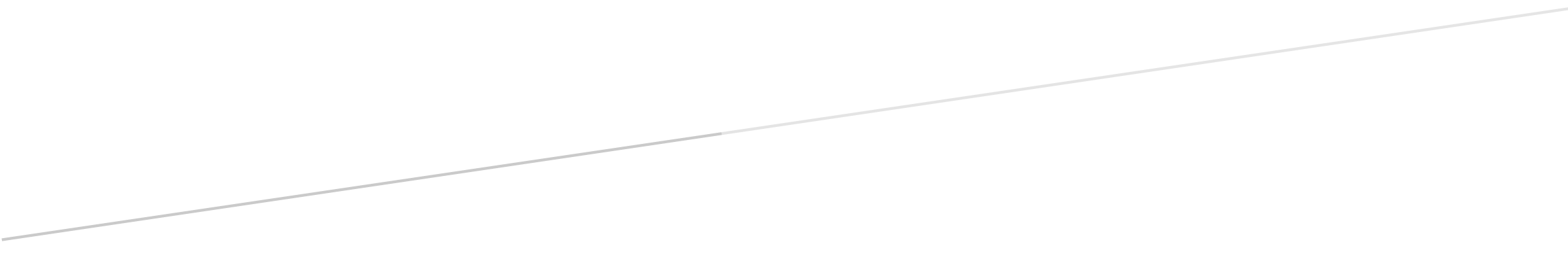 IntroductionThe Internet Government Forum’s (IGF) Dynamic Coalition on Accessibility and Disability (DCAD) would like to provide the following guidelines to the IGF Secretariat on how to improve accessibility at IGF meetings and to eliminate barriers. The intention is to help the IGF Secretariat to improve accessibility for persons with disabilities and to include persons with age related disabilities during IGF meetings. This requires the staff of IGF to understand certain procedures and to include those requirements as mandatory in all host agreements.Accessibility considerations when organizing IGF meetings: Be aware of attendees’ needs and requirementsThere should be a space on the online registration form to record if a person has any access requirements or specific needs. The registration form should be in accessible format. This form will be useful for planning the meeting and knowing who is attending, so that security and other staff can plan accordingly. Also, there should be a question asking if they require a reasonable accommodation to access the event and have a process in place for responding to this request. In this way, organizers can anticipate the need for CART (Real Time Captioning), sign language interpreters, assistive listening devices (ALDs), alternate print formats, etc. Please see ANNEX 1 for an example of the form. CART transcription (Real Time Captioning) is most useful because it provides a record of the meeting which is useful for persons with hearing related disabilities and for persons with visual disabilities who can later hear when transcribed into DAISY format.  It is also useful for those whose mother tongue is not the language of the meetings in question.Choose an accessible environment for the meetingMeeting LocationDetermine whether the location of the meeting (building, city, surroundings) is accessible for persons with disabilities before booking the event: Determine whether there are enough accessible solutions for accommodation, restauration and transportation in the area where the meeting will be organized. The appropriateness of the place can be easily determined by investigating if other successful accessible meetings were held there before. All facility entrances should be accessible for wheelchairs and/or motorized scooters and have steps that are visually marked for those with sight difficulties.  Never use a building with stairs where there are no public lifts or elevators for access. All public lifts or elevators should have Braille indication of the floors and, if possible, there should be audio-floor indicators or audio description so that persons who are visually impaired will know which floor they are on. All lifts should be clearly sign-posted for everyone.Meeting VenueChoose the right venue: It is essential that persons with disabilities can move around freely without needing to be escorted through security checkpoints unless requested or needing to wait for an elevator key. If the door or entrance is not automatic or difficult, then a staff member should be placed to assist. This applies to moving between meeting rooms, exhibition, and dining venues, as well as to the toilets. Accessible toilets should be clearly marked (in Braille also) and on the same floor as the meeting rooms. If facilities are all on different levels, it makes it difficult to get from one place to another using a wheelchair (or as a blind person). If guide or service animals are used, then there should be an outdoor designated area available nearby to walk and water them, with disposal areas for waste.  All conference information should be readily available and there should be an “Accessibility Desk” manned by trained staff. Other features that should be considered or made more accessible are for example: parking and drop off areas; public transport in proximity; security personnel should be trained to work with the local police and under no circumstance should access entrances be blocked, especially if there is only one accessible entrance. Training should be provided to all security and especially those who man the drive-in entrances.Meeting RoomsChoose accessible meeting rooms: The plenary and workshop rooms must have accessible entrances with side aisles free and unblocked so persons using wheelchairs can easily pass. There should be reserved seating spaces for persons who use wheelchairs and motorized scooters or who are accompanied by guide or service animals. Seating needs to be reserved also for persons with disabilities to be near captioning and/or sign language interpreters.  There should be two screens, on either side of the stage, one for captioning and one for slide and video presentations. If the room is large, a second set of screens will be necessary so that not only persons with disabilities, but also persons with age related disabilities, can see the material at a distance. There should always be two screens facing the presenters on stage, one for captioning and the other one for presentations so that persons with disabilities and other presenters can see all the presentations. Stages, door entry systems, stands, and podiums need to be accessible for persons using wheelchairs as well (e.g., using ramps). The inclination of ramps must not exceed 8-10% to enable access and to avoid hazardous situations. There should be enough quality lighting for persons who have visual difficulties. Also, there should be enough time given between sessions for people to move between meeting rooms especially when there are several floors involved. Staging according to specific needs is important (e.g., you would avoid a podium for a speaker in a wheel chair).Technical AccessibilityTechnical Accessibility: All technical aspects of making a meeting accessible, including remote participation, need to be tested in advance. The microphones should be hand-held in most circumstances; however, in the case of a person who can’t use his/her arms or hands, there should be provisions made with either a microphone that can be attached to the speaker (sometimes called Lavalier wireless or a pin lapel microphone) or a staff member who facilitates. Special provision should be made for persons with disabilities who can’t access the remote participation tools. As an example: persons who are blind can’t access remote participation tools presently used by IGF, because they use a screen reader which requires another audio stream. This causes the participant to switch back and forth from the audio of the meeting when they navigate the webpage. They often can’t find how to dial-in or are not able to use the “raise hand” tool, using the screen reader without disconnecting from the meeting. Until the designers of remote participation tools solve this problem, it is required that IGF staff makes arrangements for special call-in facilities.Background NoiseNo background noise: It should be checked that there is no background noise, such as noisy heating and ventilation systems or background music.Other FacilitiesEnsure whether other facilities are accessible: All luncheon, dinner and reception venues should be easily accessible to wheelchairs. There should be reserved seating with appropriate table height for wheelchair users for both meals and coffee/tea breaks.  All condiments should be placed at accessible height.  Also, trained staff should be provided to help persons with disabilities obtain meals in buffet situations. There should be provision for an alternate menu for persons with food allergies and food restrictions. There also should be a specific area on the registration form to deal with food sensitivity.Clear SignageProvide clear signs: Internally and externally, to all entrances, rooms, lifts, toilets, café and other facilities, including temporary signs giving directions and identifying meeting or event areas, where it is appropriate.Arrange fully accessible and clearly signed emergency exits and evacuation procedures:  This will help persons with disabilities to exit the venue in case of emergency, including alternative procedures where lifts may not be in operation.Provide information about the event, building and other facilitiesVenue AccessibilityProvide information on the accessibility of the venue: For example, a map can be provided with a description of how to move around between the meeting rooms and other facilities, or about the availability of accessible restrooms.  Nowadays, technology allows for mapping on mobile platforms.AccommodationProvide information on reasonably priced accessible hotel accommodation in advance: An adequate contingency of accessible rooms needs to be blocked for the attendees who need them in order to avoid that they are given away to other guests who are not disabled. In addition, the accessible rooms must be conveniently located to the conference site, in nearby hotels. This information should be mentioned on the IGF website. When IGF staff negotiate room allocations, this needs to be discussed with the hotels.Meeting DatesConfirm the dates of the session as soon as possible: It is more difficult for persons with disabilities to make travel arrangements on short notice. Therefore, the dates should be announced as soon as possible.Provide accessible informationMeeting MaterialsEnsure that the information material is accessible: All information required for the meeting or event should be prepared in alternative formats in sufficient time for it to be sent out to participants, in their preferred format, at least ten days before the meeting or event, preferably two weeks in advance.   If documents are available on a CD or USB flash drive in accessible format or posted on an accessible website, then a person using a screen-reader can access the documents, as well as someone using a refreshable Braille display on their laptop. It is suggest that there be an option for a person to request information electronic in advance in accessible format as many tablets do not have standardized access to CD or USB ports. It is also suggested to put an open source screen-reader feature on the website to help persons who do not have a screen-reader or refreshable Braille display.  It should be noted that frequently documents need to be reformatted appropriately prior to use of a Braille printer. Meeting PresentationsMake presentations accessible: Check that any presentations and paperwork, produced by visiting presenters, will be available in accessible formats to send out in advance of the meeting or event. Presenters are responsible for the accessibility of their presentations, demos and videos and of any material for distribution. Where diagrams or visual images are used at a meeting, they should be described to participants. Speakers should avoid using abbreviations, jargon, technical or specialist terms (without explanation) during their presentations, which may not be understood by participants or ensure that these terms are clearly explained during the presentation. Speakers and participants asking questions need to identify themselves each time they take the floor, so that the captioners can identify them as well. It is essential to avoid having two persons speak at the same time.VideosMake videos accessible: It is imperative that all videos projected at the conference must include open captions to allow attendees with hearing disabilities and non-native speakers to understand the contents. 
Web SiteMake sure that the website is accessible:  The website including the available documents (e.g. registration form) should be accessible and well tagged or formatted according to the W3C standards.  Also, the conference webcast proceedings should be made accessible when posting them on the web, including the captioning. Sign LanguageProvide sign language interpretation, when attendees require it, in the language of the participant: It is good practice to book sign language interpreters, as early as possible as there is shortage of qualified sign language interpreters.  Do not use international sign as a substitute for appropriate sign language as the vocabulary is small and not well understood.  Book the sign language requested of the participant requiring it. One needs to have two sign language interpreters per sign language so each one can take alternate breaks. There should be an appropriate number of interpreters in order to ensure a good functioning of the ceremony. Aids to ListeningEnsure that listening devices are accessible: Enable the listening devices to plug in neck loops, as well as headphones, in order to allow persons with hearing difficulties to follow the discussions in the meeting rooms.
Train and inform assistance staffStaff and Volunteer TrainingTrain assistance staff: An “Accessibility desk” must be operative and staffed supporting the conference organization (e.g. registration etc.). Staff must be trained to handle difficult situations for persons with disabilities. Also, staff or volunteers should be available to direct people to the relevant parts of the venue. Organizers should also check that support staff including reception, catering and security staff, are briefed or aware of good practice, especially when using another organization’s venues such as hotels and conference venues. Staff should be clearly identifiable and not rely only on conference badge.Registration ProcessMake registration process accessible: All reception areas and procedures at meetings and events should be accessible for persons with disabilities. Also registration for persons with disabilities should be processed with priority.Allow anyone to provide feedback and commentEncourage FeedbackFeedback by participants is encouraged and should be use as part of the learning process.
DCAD InvolvementFor the convenience of the meeting organizers, DCAD provides in ANNEX 2 a short verification list for the day of the event, to make sure that all preparations have been implemented according to these guidelines. DCAD believes very strongly that it should be involved in the planning of the next IGF meeting directly with both IGF and the next country host. Also, DCAD should be included on the next negotiation regarding the license of the next remote participation tool. DCAD is also willing to arrange accessibility awareness training in all areas of conference planning.ANNEX 1This annex provides an example of what could be added to a conference registration form:If you have special dietary requirements please indicate here.If you have a service animal please indicate here.OtherIf you require disability accommodation, please select the accommodation needed below:Need Sign Language Interpreter: [Yes __ No __] - [if Yes, which language?____________]Need Real Time Captioning: [Yes __ No __]Need Braille printouts of conference information in advance: [Yes __ No __]Need documents on CD: [Yes __ No __]Need wheelchair access: [Yes __ No __] (Not needed on form if you have selected a venue that is accessible and if the airport shuttles are accessible, however Information on accessible transportation and services needs to be provided, e.g. accessible taxis, shuttle services, or public transportation, including railway).An assistant will be accompanying me: [Yes __ No __]Other _____________________________ ]ANNEX 2Verification list for the meeting day: On the day and before the meeting or event, check for internal signage and directions.On the day and before the meeting or event, check room layouts.On the day and before the meeting or event, check registration arrangements, as appropriateOn the day and before the meeting or event, check that all equipment works, including induction loops.Control communication guidelines for facilitators and participants. Verify introductions and information on emergency exits, toilets etc.Agree on ground rulesVerify accessibility of presentationsAllow for accessible feedback and decision making processesMake sure all security personnel are briefed on what information is available regarding possible attendee and provide any accessibility awareness training. ANNEX 3For IGF information, the DCAD provides in this annex some online resources for planning accessible meetings:ITU tutorial on accessibility, website at http://www.itu.int/ITU-T/worksem/accessibility/tutorial/index.html
Online webcast of the tutorial “Making ITU Accessible: Web Design, Web Conferencing and Real Time Web Captioning” at http://www.itu.int/ibs/ITU-T/200804tutorial/index.htmlGuide to Planning Inclusive Meetings and Conferences, Treasury Board of Canada Secretariat (French/English) at http://www.crtc.gc.ca/eng/Library/Detail/catalog6998
Planning for accessible meetings, Disabled Women's Network in Ontario at http://dawn.thot.net/accessible_meetings.htmlAccess Checklist, Disabled Women's Network in Ontario, it provides an helpful guide, website at: http://dawn.thot.net/access_checklist_full.html (French/English)Planning Accessible Conferences and Meetings, State of Michigan,website at: http://www.michigan.gov/documents/Planning_Accessible_Conferences_and_Meetings_59735_7.doc Meeting information and communications technology access and service needs for people with disabilities, background paper, online at: http://www.itu.int/ITU-D/study_groups/SGP_2006-2010/events/2007/Workshops/documents/05-successpolicies.pdfGuidelines for Accessible Meetings and Events: Disabled People’s Network Steering Group Community Network for Manchester, April 2005 https://www.google.ch/url?sa=t&rct=j&q=&esrc=s&source=web&cd=3&cad=rja&uact=8&ved=0CDEQFjAC&url=http%3A%2F%2Fwww.mdpag.org.uk%2Fguidelines-Sept2006-1.doc&ei=OwviU5XrA8Sm0AXU0oG4Aw&usg=AFQjCNH-pH7MnefxdkjSP_Xrgf38pvE-AA&sig2=htHP1uFGEm-AbzJB1Q2Jfg&bvm=bv.72197243,d.d2k